PROIECT DIDACTICClasa a VI-aMatematicăProiect didactic realizat în cadrul programului-pilot Digitaliada, revizuit de Laura Erculescu, profesor Colegiul Național „Ienachiță Văcărescu” TârgovișteTextul și ilustrațiile din acest document sunt licențiate de Fundația Orange conform termenilor și condițiilor licenței Attribution-NonCommercial-ShareAlike 4.0 International (CC BY-NC-SA 4.0) care poate fi consultată pe pagina web https://creativecommons.org/licenses/by-nc-sa/4.0/.  Înțelegerea matematicii utilizând jocul Math Negative Numbers Practice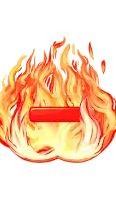 Clasa a VI-aInecuațiiDISCIPLINA: Matematică - AlgebrăUNITATEA DE ÎNVĂŢARE: Mulțimea numerelor întregiTITLUL LECȚIEI: InecuațiiTIPUL LECȚIEI: Lecţie de consolidare a cunoștințelorDURATA: 50 minuteSCOPUL: Dobândirea capacității de a rezolva inecuații în mulțimea numerelor întregiCOMPETENȚE GENERALE:Identificarea unor date, mărimi și relații matematice, în contextul în care acestea aparPrelucrarea unor date matematice de tip cantitativ, calitativ, structural, cuprinse în diverse surse informaționaleUtilizarea conceptelor și a algoritmilor specifici în diverse contexte matematiceExprimarea în limbajul specific	 matematicii a informațiilor, concluziilor și demersurilor de rezolvare pentru o situaţie datăAnalizarea caracteristicilor matematice ale unei situaţii dateModelarea matematică a unei situaţii date, prin integrarea achizițiilor din diferite domeniiCOMPETENŢE SPECIFICE: 1.3. Identificarea caracteristicilor numerelor întregi în contexte variate2.3. Utilizarea operațiilor cu numere întregi pentru rezolvarea ecuațiilor și inecuațiilor3.3. Aplicarea regulilor de calcul şi folosirea parantezelor în efectuarea operaţiilor cu numere întregi4.3. Redactarea etapelor de rezolvare a ecuaţiilor şi a inecuaţiilor studiate în mulţimea numerelor întregi5.3. Interpretarea unor date din probleme care se rezolvă utilizând numerele întregi6.3. Transpunerea, în limbaj algebric, a unei situaţii date, rezolvarea ecuației sau inecuației obținute și interpretarea rezultatuluiOBIECTIVE OPERAȚIONALE DERIVATE DIN COMPETENȚELE SPECIFICE:1. Să recunoască inecuații în diverse contexte matematice2. Să demonstreze faptul că un număr întreg este soluție a unei inecuații date3. Să aplice regulile de calcul pentru determinarea soluției unei inecuații cu numere întregi4. Să rezolve problemele matematice utilizând inecuații cu numere întregiMETODE ŞI PROCEDEE DIDACTICE: Conversaţia, explicaţia, exerciţiul, munca individualăMIJLOACE DE ÎNVĂŢĂMÂNT: Tabla, caietul, manualul, fișe de lucru, tablete cu jocul Math Negative NumbersFORME DE ORGANIZARE: Frontal şi individualBIBLIOGRAFIE:I. Petrică, V. Bășeanu, I. Chebici, Manual de matematică, clasa a VI-a, Editura Petrion, 2004Ș. Smărăndoiu, M. Perianu, D. Savulescu, Clubul matematicienilor, Editura Art, 2016D. Brânzei, D. Zaharia, M. Zaharia, Mate 2015, Editura Paralela 45, 2015 DESFĂŞURAREA LECŢIEIANEXĂMulțimea cu zero tăiat ...…..................................................................................Mulțime discretă …………...................................................................................O propoziție cu semnul „<”, fără necunoscută .................................................... Sinonim cu neștiută ……….................................................................................Antonimul inecuației ……….................................................................................Simbolul „<” ………..............................................................................................Sinonim cu rezultat ……......................................................................................„N” este o ……………..........................................................................................Simbolul „>” …………..........................................................................................Fișă de lucru1. Rezolvați următoarele inecuații (precizând proprietățile inegalităților utilizate pentru rezolvarea lor: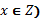 2. Aduceți inegalitățile de mai jos la inegalități echivalente de forma  și precizați modul de obținere a fiecărei inegalități echivalente: 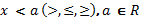 3. Rezolvați în Z:ETAPELELECŢIEI OBIECTIVELEOPERAŢIONA-LE DERIVATE DIN COMPETENȚE-LE SPECIFICEACTIVITATEA PROFESORULUIACTIVITATEA ELEVULUISTRATEGII DIDACTICEMETODE DE EVALUARECaptarea atenţiei elevilor(2 minute)O1Profesorul va alege un exercițiu de introducere - rebus, poezie sau problemă distractivă - prin care va introduce elevii în tema orei. Elevii vor lucra în perechi pentru rezolvarea acestui exercițiu iar profesorul va face verificarea frontal. Se pregătesc cu cele necesare pentru lecţie. Se asigură ordinea şi disciplina.ConversaţiaLucrul în perechiAnunţarea titlului lecţiei şi a obiectivelor(1 minut)O1,O2, O3, O4Scrie titlul lecţiei pe tablă „Inecuații”şi anunţă obiectivele urmărite în această lecţie.Elevii ascultă cu atenţie, conştientizează obiectivele şi scriu titlul în caiete.ConversaţiaFixarea cunoştinţelor(10 minute)O1,O2, O3, O4Etapa 1Activitate de recapitulare cu ajutorul jocului Math Negative NumbersAcest joc este o aplicație matematică complexă, care permite elevilor să-și exerseze cunoștințele în șapte capitole despre numere întregi și operații cu numere întregi, fără a mai fi nevoie de alte fișe de lucru. Aplicația permite elevilor să afle imediat dacă au rezolvat corect un exercițiu și este antrenantă pentru că îi atrage pe elevi într-o cursă pentru colectarea unor puncte. După terminarea exercițiilor date, elevilor li se comunică numărul de răspunsuri corecte și se corectează greșilile. Elevii primesc tabletele, deschid jocul Math Negative Numbers, aleg Negative Number Inequalties și rezolvă individual exercițiile de acolo. 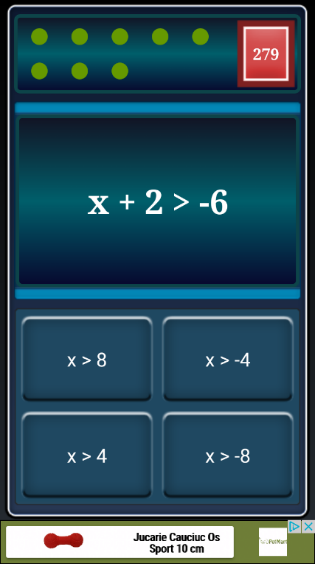 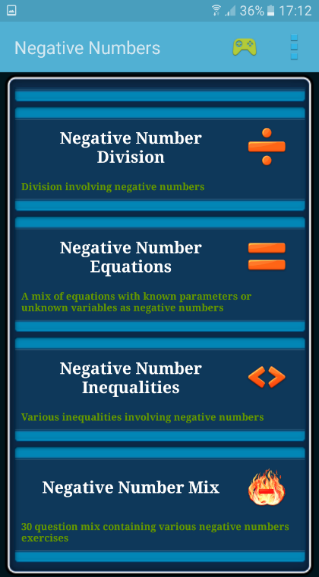 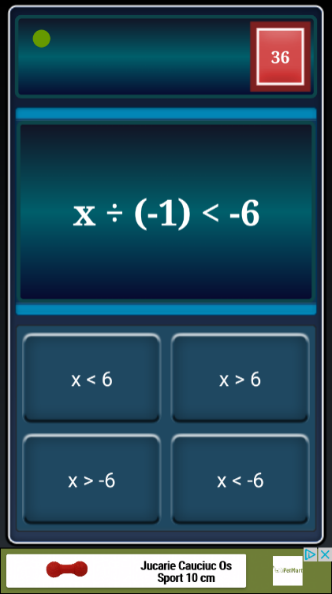 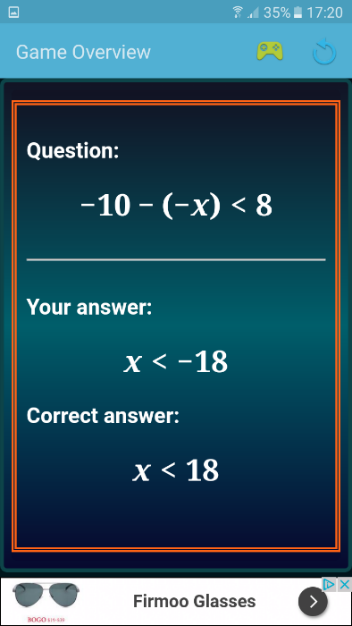 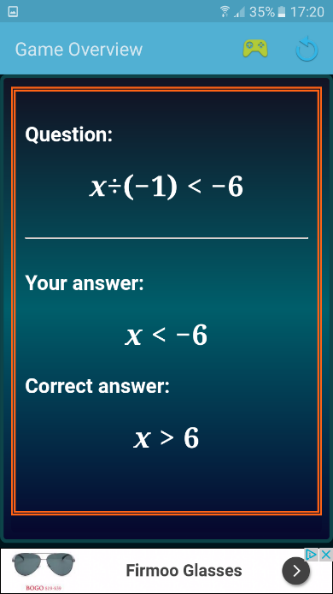 Etapa 2Activitate de fixare cu ajutorul fișei de lucruElevii se vor împărți în echipe de câte trei. Profesorul distribuie apoi fișa de lucru și le cere elevilor să rezolve exercițiile incluse în aceasta. După ce încheie activitatea, câte un reprezentant din fiecare grupă iese la tablă pentru a rezolva câte un subpunct din exercițiile propuse. Profesorul supraveghează activitatea, intervenind dacă este nevoie. ExplicațiaExercițiulMunca individualăObservarea sistematică a elevilorAnaliza răspunsurilorExercițiulAsigurarea feed-back-uluiO2, O3, O4După ce elevii încheie activitatea individuală și de grup, li se adresează următoarele întrebări de reflecție:Cum vi s-au părut sarcinile de lucru? Cum ați abordat rezolvarea exercițiilor de pe tabletă? Dar a celor din fișa de lucru?Care dintre activitățile pe care le-ați realizat v-au plăcut cel mai mult? De ce? Ce ați reținut cel mai ușor din această lecție? De ce?Elevii răspund întrebărilor.ConversațiaAprecieri verbaleAnaliza activităţiiTema pentru acasăO1,O2, O3, O4Elevii vor avea ca temă pentru acasă rezolvarea unor exerciții asemănătoare din manual/culegere, a exercițiilor nerezolvate din fișa de lucru sau alte exerciții alese de către profesor. Notează tema pentru acasă.ConversațiaINECUAȚ I E